Утверждаю директор школы МБОУ «Ямашская ООШ»___________ Швецова Г.МПоложение о проведении военно-спортивной игры «Вперед, юноармейцы»1.Цели и задачи.-формирование у подростков качеств, необходимых при действиях в чрезвычайных ситуациях, службе Вооруженных Силах Российской Федерации;-формирование патриотического сознания юных граждан;-проверка физической подготовленности молодежи в рамках комплекса «Готов к труду и обороне».2. Время и место проведения.Игра проводится ______________ года в МБОУ «Ямашская ООШ». 3.Участники.В игре принимают участие команды 2-9 класса. 4. Программа Игры.1.Блок:-конкурс «Статен в строю, силен в бою»2 Блок: - Спортивная программа «Готов к труду и обороне»- Бег 60 метров- Наклон туловища вперед  из положения лежа на спине (1 минута) (девушки)- Подтягивание на перекладине (все юноши)- Прыжок в дину с места (выполняют все)3 Блок: -Военно – тактическая игра- Оказание первой медицинской помощи пострадавшему; - Команда «Газы» одеть противогаз на время - «Радисты». 5. подведение итогов и награждение:- Итоги подводятся  по каждому блоку конкурса и соревнований.- Команды занявшие призовые места, награждаются  грамотами школы.Положение составила: учитель физической культуры Варламова А.В3 этап«Радисты».Шифровка:
Каждой команде раздается карточка с шифровкой. Прочитать текст за одну минуту.

(25 19 1 2 3 16 6 18 20,  18 12 6 3 1 15 19 4 15 17.  15 22 17 1 14 31 30 19 5 3 6 16 20 25 119, 15 5 9 14 19 1 14 11.) Текст: штаб в лесу, слева от гор. Охраняют две пушки, один танк.25  19  1 2  3  16  6  18  20,  18  12  6  3  1  15  19  4  15  17.15  22  17  1  14  31  30  19      5  3  6     16  20  25  11  9,15  5  9  14      19  1  14  11.25  19  1 2  3  16  6  18  20, 18  12  6  3  1  15  19  4  15  17.15  22  17  1  14  31  30  19      5  3  6     16  20  25  11  9,15  5  9  14      19  1  14  11.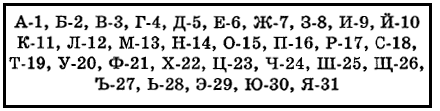 Таблица результатов1 блок. Строевая подготовкаМаксимум  5 баллов Таблица результатов3 блок. Спортивный                         Итоговая таблица№п/пКлассВнешний видВыход командыДоклад командираПриветствиеСтроевые упражнения на местеСтроевой шагСумма балловМесто1.2.3.4.56789№п/пКоманда Оказание первой медицинской помощи пострадавшему; (максимум 5 баллов)Команда «Газы» одеть противогаз на время. (Время)- «Радисты». Место№п/пКоманда 1 блок2 блок3 блокМесто 3456789